РОССИЯИндукционная плитаUN-3.5KC, TN-3,5CПаспорти руководство по эксплуатацииТУ 515-01249889137-06Профессиональное  кухонное оборудование  из нержавеющей стали2015гОПИСАНИЕ ИЗДЕЛИЯНазвание и функция каждой части………………………………………..………….2Панель управления и индикации…..……………………………………..…………..3КАК ПОЛЬЗОВАТЬСЯ ИЗДЕЛИЕМВключение индукционной плиты в сеть……………………………….…………...4Перед тем как пользоваться индукционной плитой, учтитеследующее…………………………………………………………………………..………………5Выбор посуды для индукционной плиты……………………………………………6ПРЕИМУЩЕСТВА ИЗДЕЛИЯ И ЕГО ОСОБЕННОСТИЧистка плиты………………………………………………………………………………………..7Преимущества индукционной плиты………………………………………….........8ПЕРЕД ТЕМ КАК ОБРАТИТЬСЯ В СЕРВИСНУЮ СЛУЖБУНеисправности и их устранение…………………………………….…………………..9Характеристики плиты………………………………………………….…….……………….9ГАРАНТИЯГарантийные обязательства………………………………………………………………10Комплект поставки……………………………………………………..……………………..10Сведения о рекламациях……………………………………………………………………11Свидетельство о приемке…………………………………………………………………..11Отметки о проведении монтажных и пусконаладочных работ…………12Отметки о проведении технического обслуживания………………………..13ОТМЕТКИ О ПРОВЕДЕНИИ ТЕХНИЧЕСКОГО ОБСЛУЖИВАНИЯ (ТО)НАЗВАНИЕ И ФУНКЦИЯ КАЖДОЙ ЧАСТИ ПЛИТЫ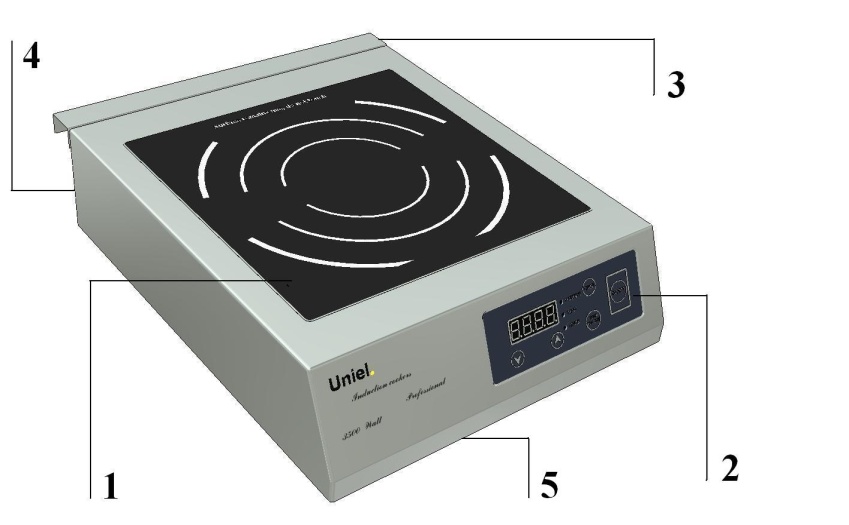  КЕРАМИЧЕСКАЯ ВАРОЧНАЯ ПАНЕЛЬКастрюлю или сковородку ставьте в центр пластины ПАНЕЛЬ УПРАВЛЕНИЯ И ИНДИКАЦИИБОРТ ПРИСТАВНОЙВЫХОДНОЕ ВЕНТИЛЯЦИОННОЕ ОТВЕРСТИЕСлужит для выхода воздуха из корпуса плитыВХОДНОЕ ВЕНТИЛЯЦИОННОЕ ОТВЕРСТИЕ За счет поступления наружного воздуха поддерживает постоянной температуру внутри корпуса плитыПАНЕЛЬ УПРАВЛЕНИЯ И ИНДИКАЦИИ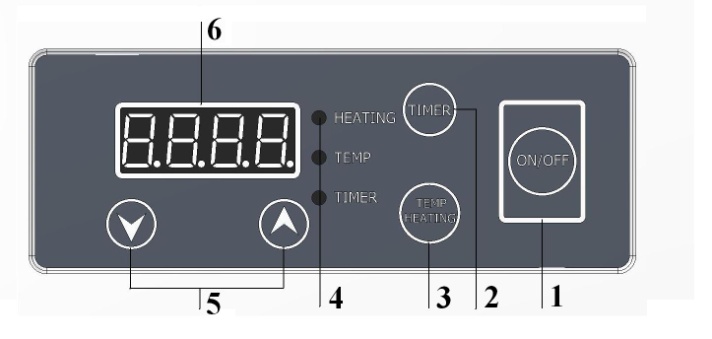 ВЫКЛЮЧАТЕЛЬ СЕТИКНОПКА ВРЕМЕНИ НАГРЕВАКНОПКА ПЕРЕКЛЮЧЕНИЯ РЕЖИМОВИНДИКАТОРЫКНОПКИ УМЕНЬШЕНИЯ/УВЕЛИЧЕНИЯ ИНДИКАТОРНОЕ ТАБЛОВключение/выключение плиты	Для включения плиты необходимо однократно нажать кнопку «ON/OFF», «1». Для выключения также необходимо однократно нажать эту кнопку.Выбор режима нагрева	Для выбора режима нагрева с регулировкой по мощности нажмите кнопку «TEMP/HEATING», «3». Нажимайте кнопку до тех пор, пока не засветится индикатор «HEATING», «4». Текущее значение мощности отображается на индикаторном табло «6». Изменение мощности нагрева осуществляется кнопками увеличения/уменьшения «5». Регулировка мощности нагрева возможна в диапазоне от 500W до 3500W	Для выбора режима нагрева с регулировкой по температуре снова нажмите кнопку «TEMP/HEATING», «3». Нажимайте кнопку до тех пор, пока не засветится индикатор «TEMP», «4». Текущее значение температуры отображается на индикаторном табло «6». Изменение температуры нагрева осуществляется кнопками увеличения/уменьшения «5». Регулировка температуры нагрева возможна в диапазоне от 60 до 2400С	По умолчанию, плита включается в режиме нагрева мощностью 2000W.Выбор ограничения времени приготовления пищи	 Установки времени, после которого плита прекратит нагрев пищи, осуществляется кнопкой «TIMER», «2». Однократное нажатие этой кнопки переводит плиту в режим настройки времени приготовления. При этом светится индикатор «TIMER», «4» и на цифровом табло «6» отображается время работы таймера. Изменение времени работы таймера осуществляется кнопками увеличения/уменьшения «5». Для быстрого изменения показателей на табло «6» нажмите и удерживайте кнопку «5». Установка таймера возможна в диапазоне от 5 до 180 минут.142450, Московская область, Ногинский р-н, г. Старая Купавна, а/я  №  33тел.(495) 702-98-78;  E-mail: info@tehnott.ru  www.tehno-tt.ruПродан________________________________________ООО ТД Техно       (наименование предприятия торговли)Комплектация плиты в полном объёме.Механические повреждения отсутствуют.       Подпись покупателя   ________________________                                      ОТМЕТКА О ПРОВЕДЕНИИ МОНТАЖНЫХ И ПУСКОНАЛАДОЧНЫХ РАБОТМ.П.___________________________________________________________                        ___________________________________________________________    лицо, ответственное за проведение работ    наименование монтажной организации____________________________________________________________                          _____________________________________________________________       дата сдачи в эксплуатацию        адрес, телефон, реквизиты организацииПодтверждаем, что ввод в эксплуатацию осуществлен вышеуказанной организацией: _______________________________________________________________                                                            адрес, телефон, реквизиты организации _______________________________________________________________________________________________________________________________  дата сдачи в эксплуатации  Подпись директора эксплуатирующей организацииСВЕДЕНИЯ О РЕКЛАМАЦИЯХРекламации изготовителю предъявляются потребителем изделия в порядке и сроки, установленные законодательством, с учетом условий хранения и эксплуатации. Для предъявления рекламации необходимы следующие документы:1) паспорт;2) акт пуска изделия в эксплуатацию;3) акт-рекламация; 4) копия удостоверения механика, производившего монтаж и обслуживание, или копия договора с обслуживающей специализированной организацией;5) копия свидетельства о приемке из паспорта на индукционную печь.Рекламации принимаются изготовителем или по адресу:_____________________________________________________________________________________________________________________________________ 	СВИДЕТЕЛЬСТВО О ПРИЕМКЕИндукционная плита  модели ____________  № партии _______                  № партии _______Соответствуют техническим условиям   ТУ 5151-01249889137-06 ТУ и признаны  годными к эксплуатации.Продукция сертифицирована.Штамп ОТКДата выпуска  _____________________ВКЛЮЧЕНИЕ ИНДУКЦИОННОЙ ПЛИТЫ В СЕТЬВНИМАНИЕ! Сетевой шнур питания плиты вставляйте только в розетку, рассчитанную на напряжение 220V с заземляющим контактомПРЕЖДЕ ВСЕГО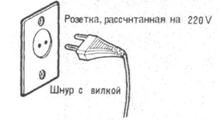 ПРОВЕРЬТЕ НАПРЯЖЕНИЕЭто изделие рассчитано исключительно на 220VДля пользования плитой просто вставьте вилку сетевого шнура питания в «Евро» розетку. Розетка должна быть оборудована заземляющим контактом НЕЛЬЗЯ ПОСТУПАТЬ ТАК, КАК ПОКАЗАНО НА НИЖНЕМ РИСУНКЕ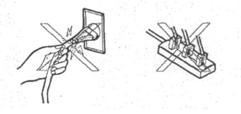 Когда вставляете вилку сетевого шнура питания в розетку или вынимаете её из розетки, держите пальцами саму вилку, а не сетевой шнур.Нельзя подключать к одной штепсельной розетке несколько электрических приборов одновременно.                                                              Внимание! Не оставлять пустую кастрюлю на включенной плите, это может привести к деформацииПЕРЕД ТЕМ КАК ПОЛЬЗОВАТЬСЯ ПЛИТОЙ, УЧТИТЕ СЛЕДУЮЩЕЕКогда вы делаете перерыв в использовании плитой, то в целях экономии электроэнергии, не оставляйте вилку в розетке.Плита должна стоять в стороне от других электрических нагревателей.Кроме того, плита должна стоять в стороне от таких устройств, на которые может повлиять работа плиты: телевизоры, часы и т.д.Проверьте, подходит ли ваша посуда для индукционной плиты.Если ваша посуда не подходит для индукционной плиты, то нагрева происходить не будет или он будет слишком медленным. Пользуйтесь только подходящей посудой! ( см. раздел «Выбор посуды для индукционной плиты»)Не ставьте на керамическую поверхность плиты посуду весом более 10 кг. Так как:Может деформироваться корпус плиты и повредиться керамическая поверхностьВНИМАНИЕ!КАТЕГОРИЧЕСКИ ЗАПРЕЩЕНО работать с индукционной плитой людям, пользующимся кардиостимулятором!         После приготовления пищи керамическая панель остается горячей некоторое время. Будьте осторожны!Тепло от посуды передается керамической пластине, поэтому после приготовления пищи она некоторое время будет горячей.Ставьте плиту на расстоянии не менее 10 см от стены.Если плита будет стоять близко к стене, может ухудшиться вентиляция корпуса плиты.Будьте осторожны, следите за тем, чтобы вода не попала внутрь плиты.Если внутрь плиты попадет вода, это может стать причиной короткого замыкания, удара электрическим током и выхода плиты из строяВНИМАНИЕ!	В случае обнаружения какой-либо опечатки или неверного толкования клиентом - наша компания имеет право на толкование в свою пользу.	Производитель оставляет за собой право вносить изменения в конструкцию плит, которые могут быть не отражены в данном руководстве. ГАРАНТИЙНЫЕ ОБЯЗАТЕЛЬСТВА.	Изготовитель гарантирует соответствие плиты требованиям настоящих технических условий при соблюдении условий эксплуатации, транспортирования и хранения.	Гарантийный срок эксплуатации плиты 12 месяцев  со дня продажи ее через торговую сеть.	КОМПЛЕКТ ПОСТАВКИВ комплект поставки входят:1. Индукционная плита модели __________________ - ___    шт.                                                условное обозначение2. Паспорт на плиту   - 1шт.4. УпаковкаНЕИСПРАВНОСТИ И ИХ УСТРАНЕНИЕ*1.  Если после устранения вышеперечисленных причин плита не будет работать, обратитесь в гарантийную ремонтную мастерскую . 2.   Если вы обнаружили повреждение сетевого шнура, обратитесь в ремонтную мастерскую или в сервисную службу.ТЕХНИЧЕСКИЕ ХАРАКТЕРИСТИКИ ПЛИТЫВЫБОР ПОСУДЫ ДЛЯ ИНДУКЦИОННОЙ ПЛИТЫ            При выборе посуды для индукционной плиты помните следующее:Только при условии применения посуды, подходящей для приготовления пищи на индукционной плите, вы сможете получить максимальную скорость нагрева и безопасно эксплуатировать плиту в течение длительного времени.Если вы захотите купить посуду специально для вашей индукционной плиты, это вы сможете сделать в любом специализированном магазине.Для индукционной плиты подходят кастрюли и сковороды и т.п. с плоским дном, обладающие магнитными свойствами. Дно кастрюли не должно быть деформировано. МОЖНО ПОЛЬЗОВАТЬСЯ ПОСУДОЙ    Из стали, чугуна, нержавеющей стали (к которой можно прикрепить магнит)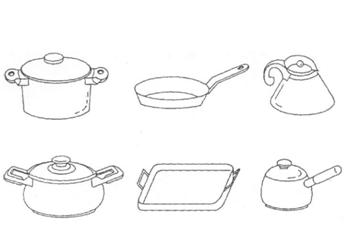 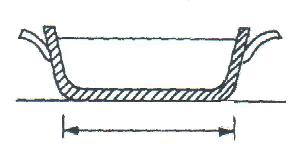 Диаметр 10-26 см. Посуда  должна быть с плоским дномНЕЛЬЗЯ ПОЛЬЗОВАТЬСЯ ПОСУДОЙ1.Из стекла, фарфора, меди, алюминия (к которой нельзя прикрепить магнит, т.е. она не обладает магнитными свойствами)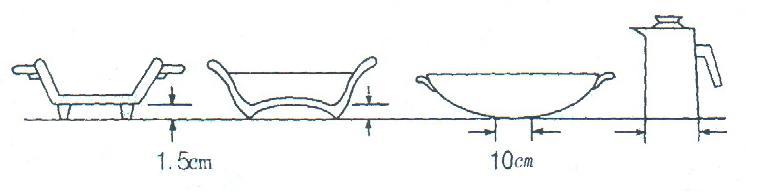 2. Посуда, дно которой отстоит от керамической пластины на расстояние более чем 15 мм, а диаметр дна меньше 10 см.ЧИСТКА ПЛИТЫЧИСТКА КЕРАМИЧЕСКОЙ ПАНЕЛИВыключите плиту из сети! Выньте вилку из розетки.Керамическую варочную панель нужно мыть тряпочкой и теплой водой или средством для мытья посуды.Если таким образом нельзя отмыть керамическую поверхность  дочиста, используйте небольшое количество абразивного моющего средства на мягкой салфетке.ЧИСТКА КОРПУСА ПЛИТЫКорпус плиты нужно мыть мягкой салфеткой.Если корпус очень грязный, при мытье корпуса плиты нужно пользоваться тряпочкой и средством для мытья посуды.При чистке корпуса никогда не пользуйтесь абразивными моющими средствами.ВНИМАНИЕ!Не пользуйтесь растворителями или бензином.Не используйте большого количества воды. Это может стать причиной выхода плиты из строя или несчастного случая.После использования средств для мытья посуды протрите все сухой тряпочкой, чтобы удалить влагу.При чистке элементов панели управления и индикаторов не оказывайте сильного давления на них. Это может нарушить их нормальную работу.ПРЕИМУЩЕСТВА ИНДУКЦИОННОЙ ПЛИТЫДатчик, обладающий искусственным интеллектом, предотвращает перегрев за счет автоматического поддержания заданной температуры. Это создает вам удобства при приготовлении любого блюда.Т.к. в этой плите отсутствует пламя, её работа не зависит от количества кислорода, вообще не образуются ядовитые продукты сгорания и независимо от наружного ветра или вентилятора летом вы можете готовить пищу в комфортных условиях.Звуковая индикация окончания режима нагрева сообщает вам, что пища готоваЗа счет функции установки времени приготовления пищи, можно экономить и разумно использовать время. Вы можете спокойно готовить пищу, не опасаясь того, что она пригорит.Индукционная плита не может взорваться подобно газовой плите. Индукционная плита имеет небольшой вес (портативная) поэтому её можно переносить по дому для установки в любом удобном для вас месте.Плита экономична, т.к. она экономит энергию. Если на керамической пластине плиты нет кастрюли или сковороды, автоматически устанавливается режим ожидания. Если в течение 1 минуты вы не поставите на плиту посуду – плита автоматически отключится.Индукционная плита в два раза экономичнее в эксплуатации по сравнению с обычной электрической плитой!Плита имеет прекрасный внешний вид. Она хорошо вписывается в любую обстановку. По сравнению с другими плитами индукционная плита легко чистится. ОГЛАВЛЕНИЕ1ГАРАНТИЯ13№п.п.Дата проведения ТОФ.И.О.исполнителяПодписьПримечания12345ОПИСАНИЕ ИЗДЕЛИЯ2ОПИСАНИЕ ИЗДЕЛИЯ3ГАРАНТИЯ12ГАРАНТИЯ11КАК ПОЛЬЗОВАТЬСЯ ИЗДЕЛИЕМ4КАК ПОЛЬЗОВАТЬСЯ ИЗДЕЛИЕМ5ГАРАНТИЯ10ПЕРЕД ТЕМ КАК ОБРАТИТЬСЯ В СЕРВИСНУЮ СЛУЖБУ9НеисправностьВозможные причины неисправностиНесмотря на то, что вы нажали на кнопку выключателя сети, индикатор выключателя сети или индикаторное табло не включается.Перерыв в подаче электроэнергииШтепсельная вилка плохо вставлена в розеткуИндикатор светится, но нагрева не происходитНа керамическую пластину плиты не поставлена посуда (при пользовании индукционной плитой обратите на это внимание)Кастрюля или сковорода стоит не в центре керамической пластиныПосле включения плиты посуда не нагревается, индикатор не светитсяПерерыв в подаче электроэнергииПо ошибке (случайно) вынута вилка сетевого питания плиты из розетки.Напряжение электросети220-240VЧастота электросети50 ГцКПД, не мене0.9Диапазоны автоматического поддержания температуры600C-2400CПотребляемая мощность, не более3500WГабаритные размеры340x440x120 ммМасса4,5 кгКАК ПОЛЬЗОВАТЬСЯ ИЗДЕЛИЕМ6ПРЕИМУЩЕСТВА ИЗДЕЛИЯ И ЕГО ОСОБЕННОСТИ7ПРЕИМУЩЕСТВА ИЗДЕЛИЯ И ЕГО ОСОБЕННОСТИ8